Приложение  к постановлениюадминистрации города от _________ № ______«Приложение к постановлениюадминистрации города от 01.07.2015 № 431СХЕМА размещения рекламных конструкцийпо улице 9 Мая в Советском районе города КрасноярскаМасштаб 1:10000     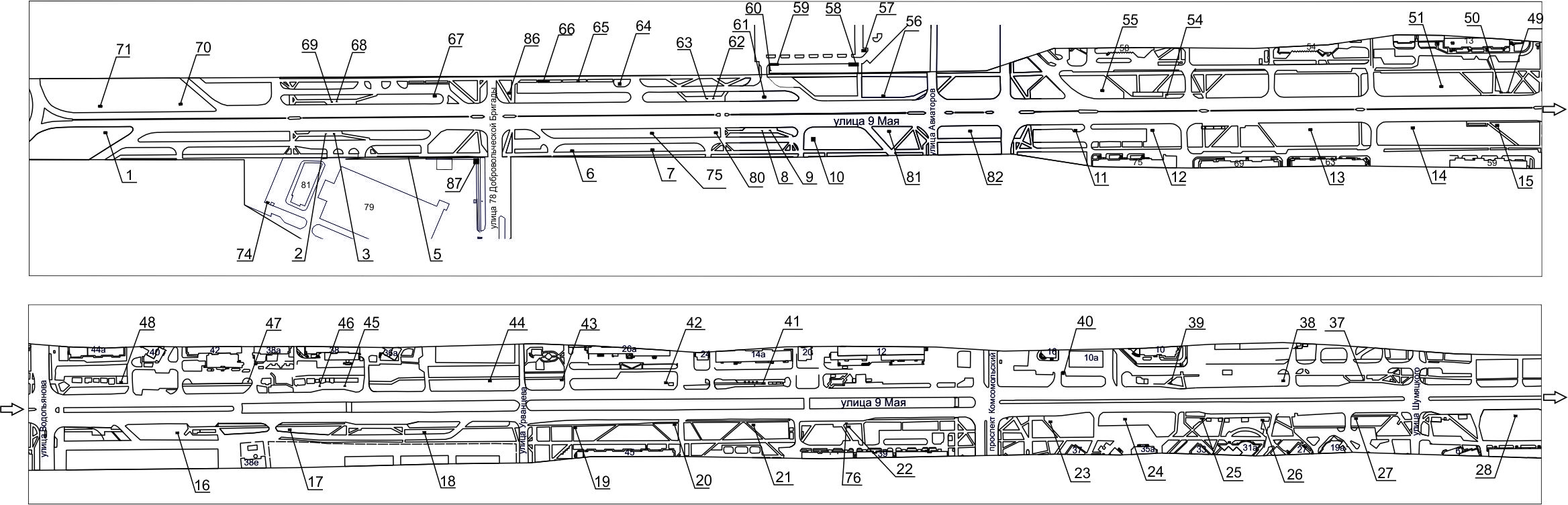 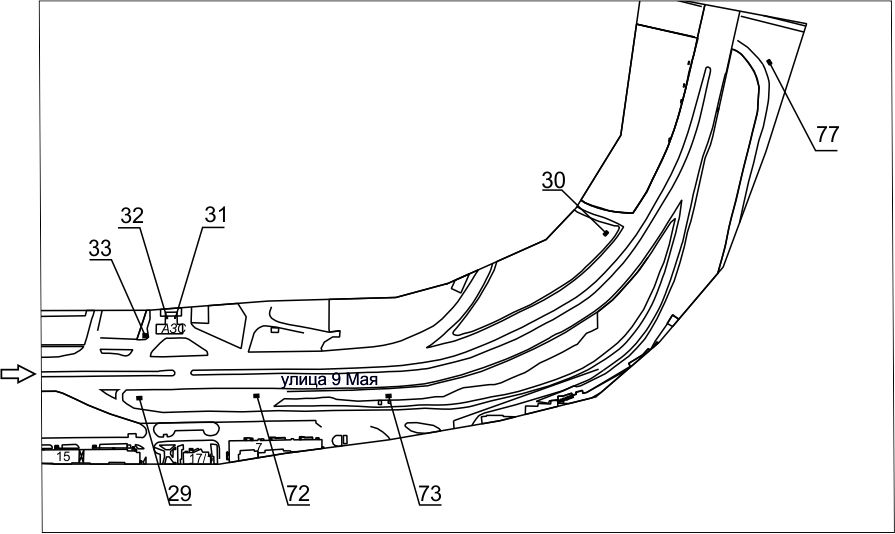 ПримечаниеСведения о рекламных местах указываются в паспортах рекламных мест.».Номер на схемеАдрес рекламного местаТип конструкции1ул. 9 Мая, от пересечения с ул. Шахтеровщитовая конструкция с размером информационного поля 6,0 м x 3,0 м (щит) либо щитовая конструкция с размером информационного поля 6,0 м x 3,2 м с автоматической сменой изображения (призматрон)2ул. 9 Мая, 79, на остановкестенд с размером информационного поля 1,5 м x 1,5 м3ул. 9 Мая, 79, остановка общественного транспорта «Ледовый дворец»рекламная конструкция в составе остановочного пункта движения общественного транспорта с размером информационного поля 1,2 м х 1,8 м5ул. 9 Мая, 79, со стороны северного фасада зданияконструкция, выполненная по индивидуальному проекту6ул. 9 Мая, 77, стр. 1щитовая конструкция с размером информационного поля 6,0 м x 3,0 м (щит) либо щитовая конструкция с размером информационного поля 6,0 м x 3,2 м с автоматической сменой изображения (призматрон)7ул. 9 Мая, 77, со стороны северо-западного фасада зданиящитовая конструкция с размером информационного поля 6,0 м x 3,0 м (щит) либо щитовая конструкция с размером информационного поля 6,0 м x 3,2 м с автоматической сменой изображения (призматрон)8ул. 9 Мая, 77, на остановкестенд с размером информационного поля 1,5 м x 1,5 м9ул. 9 Мая, 77, остановка общественного транспорта « ТРЦ Планета (ул. 9 Мая)»рекламная конструкция в составе остановочного пункта движения общественного транспорта с размером информационного поля 1,2 м х 1,8 м10ул. 9 Мая, 77щитовая конструкция с размером информационного поля 12,0 м х 4,0 м (суперборд)11ул. 9 Мая, напротив дома по ул. Авиаторов, 68щитовая конструкция с размером информационного поля 6,0 м x 3,0 м (щит) либо щитовая конструкция с размером информационного поля 6,0 м x 3,2 м с автоматической сменой изображения (призматрон)12ул. 9 Мая, 75светодиодный (электронный) экран с размером информационного поля 4,0 м х 3,0 м на железобетонном фундаменте односторонний или двусторонний.Внешние габариты рекламной панели составляют не более 4,4 м x 3,4 м.Высота опоры от 2,5 м до 4,0 м, устанавливается под прямым углом к нижнему краю каркаса рекламной конструкции, может размещаться несимметрично относительно информационного поля со сдвигом в сторону проезжей части либо от нее. Опора выполняется из профиля прямоугольного или квадратного сечения размером не более 0,35 м х 0,35 м или круглой трубы диаметром до 0,325 м13ул. 9 Мая, 63щитовая конструкция с размером информационного поля 6,0 м x 3,0 м (щит) либо щитовая конструкция с размером информационного поля 6,0 м x 3,2 м с автоматической сменой изображения (призматрон)14ул. 9 Мая, напротив здания по ул. Водопьянова, 15ащитовая конструкция с размером информационного поля 6,0 м x 3,0 м (щит) либо щитовая конструкция с размером информационного поля 6,0 м x 3,2 м с автоматической сменой изображения (призматрон)15ул. 9 Мая, 59щитовая конструкция с размером информационного поля 6,0 м x 3,0 м (щит) либо щитовая конструкция с размером информационного поля 6,0 м x 3,2 м с автоматической сменой изображения (призматрон)16ул. 9 Мая, 51а/2светодиодный (электронный) экран с размером информационного поля 4,0 м х 3,0 м на железобетонном фундаменте односторонний или двусторонний.Внешние габариты рекламной панели составляют не более 4,4 м x 3,4 м.Высота опоры от 2,5 м до 4,0 м, устанавливается под прямым углом к нижнему краю каркаса рекламной конструкции, может размещаться несимметрично относительно информационного поля со сдвигом в сторону проезжей части либо от нее. Опора выполняется из профиля прямоугольного или квадратного сечения размером не более 0,35 м х 0,35 м или круглой трубы диаметром до 0,325 м17ул. 9 Мая, 55щитовая конструкция с размером информационного поля 6,0 м x 3,2 м с автоматической сменой изображения (призматрон)18ул. 9 Мая, 49щитовая конструкция с размером информационного поля 6,0 м x 3,0 м (щит) либо щитовая конструкция с размером информационного поля 6,0 м x 3,2 м с автоматической сменой изображения (призматрон)19ул. 9 Мая, 45гщитовая конструкция с размером информационного поля 6,0 м x 3,0 м (щит) либо щитовая конструкция с размером информационного поля 6,0 м x 3,2 м с автоматической сменой изображения (призматрон)20ул. 9 Мая, 45, со стороны северо-западного фасада зданиящитовая конструкция с размером информационного поля 6,0 м x 3,0 м (щит) либо щитовая конструкция с размером информационного поля 6,0 м x 3,2 м с автоматической сменой изображения (призматрон)21ул. 9 Мая, 43щитовая конструкция с размером информационного поля 6,0 м x 3,2 м с автоматической сменой изображения (призматрон)22ул. 9 Мая, 39щитовая конструкция с размером информационного поля 6,0 м x 3,2 м с автоматической сменой изображения (призматрон)23ул. 9 Мая, 37щитовая конструкция с размером информационного поля 6,0 м x 3,2 м с автоматической сменой изображения (призматрон)24Ул. 9 Мая, 35ащитовая конструкция с размером информационного поля 6,0 м x 3,0 м (щит) либо щитовая конструкция с размером информационного поля 6,0 м x 3,2 м с автоматической сменой изображения (призматрон)25ул. 9 Мая, 33, на остановкестенд с размером информационного поля 1,5 м x 1,5 м26ул. 9 Мая, 31ащитовая конструкция с размером информационного поля 6,0 м x 3,0 м (щит) либо щитовая конструкция с размером информационного поля 6,0 м x 3,2 м с автоматической сменой изображения (призматрон)27ул. 9 Мая, 21ащитовая конструкция с размером информационного поля 6,0 м x 3,2 м с автоматической сменой изображения (призматрон)28ул. 9 Мая, 15светодиодный (электронный) экран с размером информационного поля 4,0 м х 3,0 м на железобетонном фундаменте односторонний или двусторонний.Внешние габариты рекламной панели составляют не более 4,4 м x 3,4 м.Высота опоры от 2,5 м до 4,0 м, устанавливается под прямым углом к нижнему краю каркаса рекламной конструкции, может размещаться несимметрично относительно информационного поля со сдвигом в сторону проезжей части либо от нее. Опора выполняется из профиля прямоугольного или квадратного сечения размером не более 0,35 м х 0,35 м или круглой трубы диаметром до 0,325 м29ул. 9 Мая, 15, в створе с северо-восточным фасадом домащитовая конструкция с размером информационного поля 6,0 м x 3,0 м (щит) либо щитовая конструкция с размером информационного поля 6,0 м x 3,2 м с автоматической сменой изображения (призматрон)30ул. 9 Мая, 2ищитовая конструкция с размером информационного поля 6,0 м x 3,0 м (щит) либо щитовая конструкция с размером информационного поля 6,0 м x 3,2 м с автоматической сменой изображения (призматрон)31ул. 9 Мая, 2 (АЗС «25 часов»), справа от входа в минимаркет «25 часов»щитовая конструкция с размером информационного поля 1,2 м x 1,8 м (пилон)32ул. 9 Мая, 2 (АЗС «25 часов»), слева от входа в минимаркет «25 часов»щитовая конструкция с размером информационного поля 1,2 м x 1,8 м (пилон)33ул. 9 Мая, 2Щитовая конструкция с информационным полем размером 6,0 м x 3,0 м (щит) либо щитовая конструкция с размером информационного поля 6,0 м x 3,2 м с автоматической сменой изображения (призматрон)  либо светодиодный (электронный) экран с размером информационного поля 6,0 м x 3,0 м, на железобетонном фундаменте, двусторонняя.Внешние габариты рекламной панели составляют не более 6,4 м x 3,4 м.Высота опоры от 4,5 м до 7,0 м, устанавливается под прямым углом к нижнему краю каркаса рекламной конструкции, может размещаться несимметрично относительно информационного поля со сдвигом в сторону проезжей части либо от нее.Опора выполняется из профиля прямоугольного или квадратного сечения размером не более 0,35 м х 0,35 м или круглой трубы диаметром до 0,325 м. 37ул. 9 Мая, 4г, на остановкестенд с размером информационного поля 1,5 м x 1,5 м38ул. 9 Мая, 4гщитовая конструкция с размером информационного поля 6,0 м x 3,2 м с автоматической сменой изображения (призматрон)39ул. 9 Мая, 10, на остановкестенд с размером информационного поля 1,5 м x 1,5 м40ул. 9 Мая, 10аЩитовая конструкция с информационным полем размером 6,0 м x 3,0 м (щит) либо щитовая конструкция с размером информационного поля 6,0 м x 3,2 м с автоматической сменой изображения (призматрон)  либо светодиодный (электронный) экран с размером информационного поля 6,0 м x 3,0 м, на железобетонном фундаменте, двусторонняя.Внешние габариты рекламной панели составляют не более 6,4 м x 3,4 м.Высота опоры от 4,5 м до 7,0 м, устанавливается под прямым углом к нижнему краю каркаса рекламной конструкции, может размещаться несимметрично относительно информационного поля со сдвигом в сторону проезжей части либо от нее.Опора выполняется из профиля прямоугольного или квадратного сечения размером не более 0,35 м х 0,35 м или круглой трубы диаметром до 0,325 м. 41ул. 9 Мая, 14а, на остановкестенд с размером информационного поля 1,5 м x 1,5 м42ул. 9 Мая, 26а, со стороны восточного торца домащитовая конструкция с размером информационного поля 6,0 м x 3,2 м с автоматической сменой изображения (призматрон)43ул. 9 Мая, 26щитовая конструкция с размером информационного поля 6,0 м x 3,2 м с автоматической сменой изображения (призматрон)44ул. 9 Мая, 36аэлектронное табло с размером информационного поля 5,76 м х 2,88 м45ул. 9 Мая, 38, на остановкестенд с размером информационного поля 1,5 м x 1,5 м46ул. 9 Мая, 38/1, на остановкерекламная конструкция в составе остановочного пункта движения общественного транспорта с размером информационного поля 1,2 м х 1,8 м47ул. 9 Мая, 42щитовая конструкция с размером информационного поля 1,2 м x 1,8 м (пилон)48ул. 9 Мая, 44ащитовая конструкция с размером информационного поля 6,0 м x 3,2 м с автоматической сменой изображения (призматрон)49ул. 9 Мая, напротив дома по ул. Водопьянова, 13, на остановкестенд с размером информационного поля 1,5 м x 1,5 м50ул. 9 Мая, напротив дома по ул. Водопьянова, 13, остановка общественного транспорта «1-й микрорайон»рекламная конструкция в составе остановочного пункта движения общественного транспорта с размером информационного поля 1,2 м х 1,8 м51ул. 9 Мая, напротив дома по ул. Водопьянова, 13щитовая конструкция с размером информационного поля 6,0 м x 3,0 м (щит) либо щитовая конструкция с размером информационного поля 6,0 м x 3,2 м с автоматической сменой изображения (призматрон)54Ул. 9 Мая, 58, на остановкестенд с размером информационного поля 1,5 м x 1,5 м55Ул. 9 Мая, 58щитовая конструкция с размером информационного поля 6,0 м x 3,0 м (щит) либо щитовая конструкция с размером информационного поля 6,0 м x 3,2 м с автоматической сменой изображения (призматрон)56ул. 9 Мая, 62светодиодный (электронный) экран с размером информационного поля 4,0 м х 3,0 м на железобетонном фундаменте односторонний или двусторонний.Внешние габариты рекламной панели составляют не более 4,4 м x 3,4 м.Высота опоры от 2,5 м до 4,0 м, устанавливается под прямым углом к нижнему краю каркаса рекламной конструкции, может размещаться несимметрично относительно информационного поля со сдвигом в сторону проезжей части либо от нее. Опора выполняется из профиля прямоугольного или квадратного сечения размером не более 0,35 м х 0,35 м или круглой трубы диаметром до 0,325 м57ул. 9 Мая, 62, на автостоянкеконструкция, выполненная по индивидуальному проекту58ул. 9 Мая, 62, правый въезд, напротив автостоянкиконструкция, выполненная по индивидуальному проекту59ул. 9 Мая, 62, левый въезд, напротив автостоянкиконструкция, выполненная по индивидуальному проекту60ул. 9 Мая, 62, левый въезд, справаконструкция, выполненная по индивидуальному проекту61ул. 9 Мая, поз. 7щитовая конструкция с размером информационного поля 6,0 м x 3,0 м (щит) либо щитовая конструкция с размером информационного поля 6,0 м x 3,2 м с автоматической сменой изображения (призматрон)62ул. 9 Мая, 62, на остановкестенд с размером информационного поля 1,5 м x 1,5 м63ул. 9 Мая, 62, остановка общественного транспорта «ТК «Планета»рекламная конструкция в составе остановочного пункта движения общественного транспорта с размером информационного поля 1,2 м х 1,8 м64ул. 9 Мая, 72конструкция, выполненная по индивидуальному проекту65ул. 9 Мая, 72, со стороны главного входаконструкция, выполненная по индивидуальному проекту66ул. 9 Мая, 72, со стороны юго-восточного фасада зданияконструкция, выполненная по индивидуальному проекту67ул. 9 Мая, поз. 4щитовая конструкция с размером информационного поля 6,0 м x 3,2 м с автоматической сменой изображения (призматрон)68ул. 9 Мая, 74, на остановкестенд с размером информационного поля 1,5 м x 1,5 69ул. 9 Мая, 74, остановка общественного транспорта «Ледовый дворец»рекламная конструкция в составе остановочного пункта движения общественного транспорта с размером информационного поля 1,2 м х 1,8 м70ул. 9 Мая, 185, на противоположной стороне дорогищитовая конструкция с размером информационного поля 6,0 м x 3,0 м (щит) либо щитовая конструкция с размером информационного поля 6,0 м x 3,2 м с автоматической сменой изображения (призматрон)71ул. 9 Мая, до кольцевой развязки с ул. Шахтеровщитовая конструкция с размером информационного поля 6,0 м x 3,0 м (щит) либо щитовая конструкция с размером информационного поля 6,0 м x 3,2 м с автоматической сменой изображения (призматрон)72ул. 9 Мая, 7щитовая конструкция с размером информационного поля 6,0 м x 3,0 м (щит) либо щитовая конструкция с размером информационного поля 6,0 м x 3,2 м с автоматической сменой изображения (призматрон)73ул. 9 Мая, 17гщитовая конструкция с размером информационного поля 6,0 м x 3,0 м (щит) либо щитовая конструкция с размером информационного поля 6,0 м x 3,2 м с автоматической сменой изображения (призматрон)74ул. 9 Мая, 81щитовая конструкция с размером информационного поля 6,0 м x 3,0 м (щит) либо щитовая конструкция с размером информационного поля 6,0 м x 3,2 м с автоматической сменой изображения (призматрон), либо электронное табло с размером информационного поля 6,0 м х 3,0 м 75ул. 9 Мая, 77, со стороны северо-западного фасада здания (поз. № 2)щитовая конструкция с размером информационного поля 6,0 м x 3,0 м (щит) либо щитовая конструкция с размером информационного поля 6,0 м x 3,2 м с автоматической сменой изображения (призматрон), либо электронное табло с размером информационного поля 6,0 м х 3,0 м76ул. 9 Мая, 39, остановка общественного транспорта «Улица Урванцева»рекламная конструкция в составе остановочного пункта движения общественного транспорта с размером информационного поля 1,2 м х 1,8 м77ул. 9 Мая, выезд на ул. Гайдашовка, после мостащитовая конструкция с размером информационного поля 6,0 м x 3,0 м (щит) либо щитовая конструкция с размером информационного поля 6,0 м x 3,2 м с автоматической сменой изображения (призматрон), либо электронное табло с размером информационного поля 6,0 м х 3,0 м80ул. 9 Мая, 77, до остановки общественного транспорта «ТРЦ Планета (ул. 9 Мая)»электронное табло с размером информационного поля 5,76 м х 2,88 м81ул. 9 Мая, 77, до пересечения с ул. Авиаторовэлектронное табло с размером информационного поля 5,76 м х 2,88 м82ул. 9 Мая / ул. Авиаторов, со стороны здания по ул. Авиаторов, 68, на разделительной полосещит (билборд) 6,0 м x 3,0 м либо призматрон 6,0 м x 3,2 м Отдельно стоящая на земле рекламная конструкция, состоящая из фундамента, каркаса, информационного поля.Внешние габариты рекламной конструкции не более 6,4 м х 3,4 м (щит), внешние габариты рекламной конструкции не более 6,4 м х 3,6 м (призматрон).Высота опоры 4,5 – 7,0 метров. Фундамент должен быть заглублен на 15 - 20 см ниже уровня грунта с последующим восстановлением газона на нем. Фундамент опоры не должен выступать над уровнем земли более чем на 5 см. Допускается размещение выступающих более чем на 5 см фундаментов опор на тротуаре при наличии бортового камня или дорожных ограждений.86ул. 9 Мая, 72, до пересечения с ул. 78 Добровольческой бригадыэлектронное табло с размером информационного поля 5,76 м х 2,88 м87ул. 9 Мая, 79, район пересечения с ул. 78 Добровольческой бригадысуперборд 12,0 м x 4,0 мОтдельно стоящая на земле щитовая рекламная конструкция, состоящая из фундамента, каркаса, информационного поля.                                                                                    Внешние габариты рекламной конструкции не более 12,4 м х 4,4 м.Высота опоры 4,5 м – 11,0 мФундамент должен быть заглублен и не должен выступать над уровнем земли.